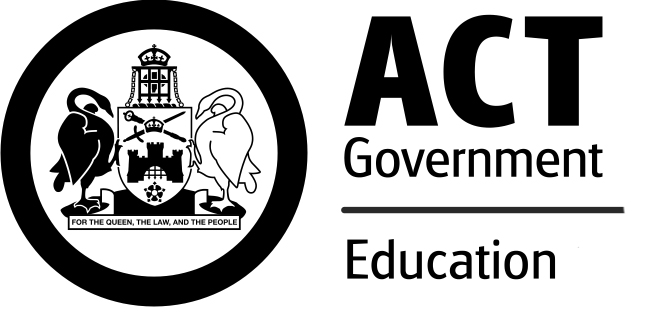 School Board ElectionsNomination FormPlease use this form to nominate for a position on your school board.Details:School Name: Alfred Deakin High School	Assistant Returning Officer Name: Jackie Kaye	Phone: 6142 3888	Email: Jacqueline.Kaye@ed.act.edu.au	Nominee Details:Position: Parent member (A parent, carer or guardian of a student enrolled at the school)Number of vacancies: One (1)	Position: Local community member (A person living nearby or otherwise associated with the school)Number of vacancies:  One (1)	Position: Student member (A student at the school who attends classes for at least 
12 hours per week)Number of vacancies: Two (2)	Position: Staff member (A member of the staff of the school)Number of vacancies: One (1)	Nomination:I,	 am nominating for the position/s of 	 on the school board. If elected I will undertake the duties of the position and agree to abide by the Code of Conduct.Signature: ________________________ (note: please type name if submitting via email)Date:	The Education Directorate (the Directorate) is collecting the information on this form to enable it to conduct elections for school boards. This is authorised by section 41 of the Education Act 2004. This information will be disclosed to the school community to enable eligible voters to elect a nominee of their choice.Lodgement Information:Nominations are to be submitted between February 7 and February 21.You can submit your nomination by:email to: Jacqueline.Kaye@ed.act.edu.au (preferred)mail to ARO, c/- Alfred Deakin High School, 111 Denison St, Deakin ACT 2600hand delivery to Alfred Deakin High School front office
If an election is required, the voting period will be in mid-March (exact dates to be advised) to allow for the introduction of an online voting system.SCHOOL BOARDS ELECTIONS NOMINATION FORM – 00005/4.2 is the unique identifier of the template document this form was created from. The template was approved and published 1 December 2022. It is the responsibility of the user to verify that this is the current and complete version of the document. 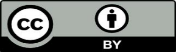 